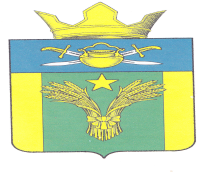 АДМИНИСТРАЦИЯ МАЙОРОВСКОГО СЕЛЬСКОГО ПОСЕЛЕНИЯ КОТЕЛЬНИКОВСКОГО МУНИЦИПАЛЬНОГО РАЙОНА ВОЛГОГРАДСКОЙ ОБЛАСТИОб определении стоимости услуг, предоставляемых на территории Майоровского сельского поселения Котельниковского муниципального района Волгоградской области  согласно гарантированному перечню услуг по погребению, и требований к их качеству	В соответствии с Указом Президента Российской Федерации от 29.06.1996 г. № 1001 «О гарантиях прав граждан на предоставление услуг по погребению умерших, Федеральным законом от 12.01.1996 г. № 8-ФЗ «О погребении и похоронном деле», Федеральным законом от 06.10.2003 г. № 131-ФЗ «Об общих принципах организации местного самоуправления в Российской Федерации»,  Законом Волгоградской области от 03.04.2007 г. № 1436-ОД «О погребении и похоронном деле в Волгоградской области», Постановлением правительства Росссийской Федерации от 24.01.2019 №32 «Об утверждении коэффициента индексации выплат, пособий и компенсаций в 2019 году», постановлением Губернатора Волгоградской области от 23.01.2015 г. № 30 «Об индексации социальных выплат отдельным категориям граждан, проживающим на территории Волгоградской области в 2015 году»,Уставом Майоровского  сельского поселения Котельниковского района Волгоградской области, администрация Майоровского сельского поселения Котельниковского муниципального района Волгоградской области постановляет:Определить:-стоимость услуг, предоставляемых на территории Майоровского сельского поселения Котельниковского муниципального района Волгоградской области согласно гарантированному перечню услуг по погребению, возмещаемых за счет средств бюджета Волгоградской области, и требования к их качеству согласно приложению №1- стоимость услуг, предоставляемых на территории Майоровского сельского поселения Котельниковского муниципального района Волгоградской области согласно гарантированному перечню услуг по погребению за счет средств Пенсионного фонда Российской Федерации, Федерального бюджета, Фонда социального страхования Российской Федерации, и требования к их качеству согласно приложению № 2;- стоимость услуг, предоставляемых на территории Майоровского сельского поселения Котельниковского муниципального района Волгоградской области  согласно гарантированному перечню услуг по погребению умерших (погибших), не имеющих супруга, близких родственников, иных родственников либо законного представителя умершего или при невозможности осуществить ими погребение, а также при отсутствии иных лиц, взявших на себя обязанность осуществить погребение за счет средств Пенсионного фонда Российской Федерации, федерального бюджета, Фонда социального страхования Российской Федерации, и требования к их качеству согласно приложению № 3.2.Считать утратившим силу-постановление администрации Майоровского сельского поселения Котельниковского муниципального района Волгоградской области от 05.02.2018 №11 «Об определении стоимости услуг, предоставляемых на территории Майоровского сельского поселения Котельниковского муниципального района Волгоградской области  согласно гарантированному перечню услуг по погребению, и требований к их качеству».  3. Настоящее постановление вступает в силу со дня его подписания, подлежит официальному обнародованию и распространяет свое действие на правоотношения, возникшие с 01.02.2019 года.Глава Майоровского сельского поселения 			                        А.В.ПоповПриложение № 1 к постановлениюАдминистрацииМайоровского   сельского поселенияКотельниковскогомуниципального районаВолгоградской области от 01,02.2019 №22СТОИМОСТЬ УСЛУГ, ПРЕДОСТАВЛЯЕМЫХ НА ТЕРРИТОРИИМАЙОРОВСКИЙ СЕЛЬСКОГО ПОСЕЛЕНИЯ КОТЕЛЬНИКОВСКОГО МУНИЦИПАЛЬНОГО РАЙОНА ВОЛГОГРАДСКОЙ ОБЛАСТИ СОГЛАСНО ГАРАНТИРОВАННОМУ ПЕРЕЧНЮ УСЛУГ ПО ПОГРЕБЕНИЮ, ВОЗМЕЩАЕМЫХ ЗА СЧЕТ СРЕДСТВ БЮДЖЕТА ВОЛГОГРАДСКОЙ ОБЛАСТИ, И ТРЕБОВАНИЙ К ИХ КАЧЕСТВУПриложение № 2 к постановлениюАдминистрацииМайоровского  сельского поселенияКотельниковскогомуниципального районаВолгоградской области                                                                                   от   01.02. 2019 №  22СТОИМОСТЬ УСЛУГ,ПРЕДОСТАВЛЯЕМЫХ НА ТЕРРИТОРИИ МАЙОРОВСКОГО  СЕЛЬСКОГО ПОСЕЛЕНИЯ КОТЕЛЬНИКОВСКОГО МУНИЦИПАЛЬНОГО РАЙОНА ВОЛГОГРАДСКОЙ ОБЛАСТИ СОГЛАСНО ГАРАНТИРОВАННОМУ ПЕРЕЧНЮ УСЛУГ ПО ПОГРЕБЕНИЮ ЗА СЧЕТ СРЕДСТВ ПЕНСИОННОГО ФОНДА РОССИЙСКОЙ ФЕДЕРАЦИИ,ФЕДЕРАЛЬНОГО БЮДЖЕТА,ФОНДА СОЦИАЛЬНОГО СТРАХОВАНИЯ РОССИЙСКОЙ ФЕДЕРАЦИИ, И ТРЕБОВАНИЙ К ИХ КАЧЕСТВУ	Приложение № 3 к постановлениюАдминистрации Майоровского сельского поселенияКотельниковскогомуниципального районаВолгоградской области от 01.02.2019 №22 СТОИМОСТЬУСЛУГ,ПРЕДОСТАВЛЯЕМЫХ НА ТЕРРИТОРИИ МАЙОРОВСКОГО  СЕЛЬСКОГО ПОСЕЛЕНИЯ КОТЕЛЬНИКОВСКОГО МУНИЦИПАЛЬНОГО РАЙОНА ВОЛГОГРАДСКОЙ ОБЛАСТИ СОГЛАСНО ГАРАНТИРОВАННОМУ ПЕРЕЧНЮ УСЛУГ ПО ПОГРЕБЕНИЮ УМЕРШИХ(ПОГИБШИХ) НЕ ИМЕЮЩИХ СУПРУГА,БЛИЗКИХ РОДСТВЕННИКОВ,ИНЫХ РОДСТВЕННИКОВ ЛИБО ЗАКОННОГО ПРЕДСТАВИТЕЛЯ УМЕРШЕГО ИЛИ ПРИ НЕВОЗМОЖНОСТИ ОСУЩЕСТВИТЬ ИМИ ПОГРЕБЕНИЕ,А ТАКЖЕ ПРИ ОТСУТСТВИИ ИНЫХ ЛИЦ,ВЗЯВШИХ НА СЕБЯ ОБЯЗАННОСТЬ ОСУЩЕСТВИТЬ ПОГРЕБЕНИЕ ЗА СЧЕТ СРЕДСТВ ПЕНСИОННОГО ФОНДА РОССИЙСКОЙ ФЕДЕРАЦИИ,ФЕДЕРАЛЬНОГО БЮДЖЕТА,ФОНДА СОЦИАЛЬНОГО СТРАХОВАНИЯ , И ТРЕБОВАНИЙ К ИХ КАЧЕСТВУПОСТАНОВЛЕНИЕот 01.02.2019г        № 22N п/пПеречень услуг по погребениюХарактеристика работЕдиница измеренияСтоимость (руб.)1.Оформление документов, необходимых для погребенияОформления свидетельства о смерти1 оформлениебесплатно2.Предоставление и доставка гроба и других предметов, необходимых для погребения:1 услуга1644,0в том числе:2.1.Предоставление гробаГроб стандартный, строганный из натуральных пиломатериалов толщиной 25 - , обитый внутри пленкой, с ножками (размер 2,0 x 0,7 x 0,7)1 гроб1326,02.2.Доставка гроба и других предметов, необходимых для погребенияПогрузка в автокатафалк гроба и других предметов, необходимых для погребения, согласно счету-заказу, доставка гроба и других предметов, необходимых для погребения, в место нахождения тела (останков) умершего в назначенное время похорон и выгрузка (с подъемом предметов, необходимых для погребения, на первый этаж).Стоимостью доставки гроба и других предметов, необходимых для погребения, предусмотрена их доставка из салона магазина в место нахождения тела (останков) умершего на расстояние до  с учетом холостого пробега1 доставка (перевозка)318,03.Перевозка тела (останков) умершего на кладбищеВынос закрытого гроба с телом (останками) умершего рабочими специализированной службы (4 чел.) из помещения морга или дома и установка в автокатафалк, перевозка тела (останков) умершего на кладбище, перенос гроба с телом (останками) умершего к месту захоронения. В стоимость перевозки автокатафалком тела (останков) умершего входит перевозка от места нахождения тела (останков) умершего до кладбища на расстояние до , включая холостой пробег1 перевозка1875,04.Погребение тела (останков) умершего1 погребение2249,0В том числе:4.1.Рытье стандартной могилыРасчистка и разметка места могилы, рытье могилы вручную или механизированным способом с последующей доработкой вручную (размер 2,0 x 1,0 x 1,5)1 могила939,04.2.ЗахоронениеЗабивка крышки гроба, опускание гроба в могилу, засыпка могилы и устройство надмогильного холма, установка регистрационной таблички1 погребение401,04.3.Поднос гроба с телом на кладбище к могиле1 похороны909,0Итого стоимость услуг, предоставляемых согласно гарантированному перечню услуг на погребениеИтого стоимость услуг, предоставляемых согласно гарантированному перечню услуг на погребениеИтого стоимость услуг, предоставляемых согласно гарантированному перечню услуг на погребение1 погребение5768,0№ п\пПеречень услуг по погребениюХарактеристика работЕдиница измеренияСтоимость (руб.)1Оформление документов, необходимых для погребенияОформление свидетельства о смерти1 оформление бесплатно2Предоставление и доставка гроба и других предметов, необходимых для погребения61 услуга1852,48в том числе:2.1.Предоставление гробаГроб стандартный, строганный из натуральных пиломатериалов толщиной 25-32 мм, обитый внутри пленкой, с ножками (размер 2,0х0,7х0,7)1 гроб1417,552.2Доставка гроба и других предметов, необходимых для погребенияПогрузка в автокатафалк гроба и других предметов, необходимых для погребения, согласно счету-заказу, доставка гроба и других предметов, необходимых для погребения, вместо нахождения тела (останков) умершего в назначенное время похорон и выгрузка (с подъемом предметов, необходимых для погребения, на первый этаж).  Стоимостью доставки гроба и других предметов, необходимых для погребения, предусмотрена их доставка из салона магазина в местонахождение тела (останков) умершего на расстояние до 25 км с учетом холостого пробега.1 доставка (перевозка)434,933Перевозка тела (останков) умершего на кладбищеВынос закрытого гроба с телом (останками) умершего рабочими специализированной  службы (4 чел.) из  помещения морга или дома и установка  в автокатафалк, перевозка тела (останков) умершего на кладбище, перенос гроба с телом (останками) умершего к месту захоронения. В стоимость перевозки автокатафалком тела (останков) умершего входит перевозка от места нахождения тела (останков) умершего до кладбища на расстояние до 20,5 км. включая холостой пробег1 перевозка2042,054Погребение тела (останков) умершего1 погребение2051,94в том числе:4.1.Рытье стандартной могилыРасчистка и разметка места могилы, рытье могилы вручную или механизированным способом с последующей доработкой вручную (размер 2,0х1,0х1,5)1 могила1102,04.2ЗахоронениеЗабивка крышки гроба, опускание гроба в могилу, засыпка могилы и устройство надмогильного холма, установка регистрационной таблички1 погребение628,144.3 Поднос гроба с телом на кладбище к могиле1 похорон321,8Итого стоимость услуг, предоставляемых согласно гарантированному перечню услуг на погребениеИтого стоимость услуг, предоставляемых согласно гарантированному перечню услуг на погребениеИтого стоимость услуг, предоставляемых согласно гарантированному перечню услуг на погребение1 погребение5946,47	№ п\пПеречень услуг по погребениюХарактеристика работЕдиница измеренияСтоимость (руб.)1Оформление документов, необходимых для погребенияОформление свидетельства о смерти1 оформление бесплатно2Предоставление и доставка гроба и других предметов, необходимых для погребения, в том числе:1 услуга1852,482.1.Предоставление гробаГроб стандартный, строганный из натуральных пиломатериалов толщиной 25-32 мм, обитый внутри пленкой, с ножками (размер 2,0х0,7х0,7)1 гроб1417,552.2Доставка гроба и других предметов, необходимых для погребенияПогрузка в автокатафалк гроба и других предметов, необходимых для погребения, согласно счету-заказу, доставка гроба и других предметов, необходимых для погребения, вместо нахождения тела (останков) умершего в назначенное время похорон и выгрузка (с подъемом предметов, необходимых для погребения, на первый этаж).  Стоимостью доставки гроба и других предметов, необходимых для погребения, предусмотрена их доставка из салона магазина в местонахождение тела (останков) умершего на расстояние до 25 км с учетом холостого пробега.1 доставка (перевозка)434,933Перевозка тела (останков) умершего на кладбищеВынос закрытого гроба с телом (останками) умершего рабочими специализированной  службы (4 чел.) из  помещения морга или дома и установка  в автокатафалк, перевозка тела (останков) умершего на кладбище, перенос гроба с телом (останками) умершего к месту захоронения. В стоимость перевозки автокатафалком тела (останков) умершего входит перевозка от места нахождения тела (останков) умершего до кладбища на расстояние до 20,5 км. включая холостой пробег1 перевозка1614,424облачение телаОблачение тела в х/б ткань 2-3м1 похороны427,635Погребение тела (останков) умершего1 погребение2051,94в том числе:5.1.Рытье стандартной могилыРасчистка и разметка места могилы, рытье могилы вручную или механизированным способом с последующей доработкой вручную (размер 2,0х1,0х1,5)1 могила1102,05.2ЗахоронениеЗабивка крышки гроба, опускание гроба в могилу, засыпка могилы и устройство надмогильного холма, установка регистрационной таблички1 погребение628,145.3 Поднос гроба с телом на кладбище к могиле1 похорон321,8Итого стоимость услуг, предоставляемых согласно гарантированному перечню услуг на погребениеИтого стоимость услуг, предоставляемых согласно гарантированному перечню услуг на погребениеИтого стоимость услуг, предоставляемых согласно гарантированному перечню услуг на погребение1 погребение5946,47